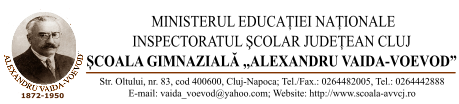 Nr.1454 / 04.09.2018NOTĂ DE INFORMAREprivind prelucrarea datelor personale ale elevilor, conform cerinţelor Regulamentului U.E. nr. 679 / 2016 GeneralitățiRegulamentului U.E. nr. 679 / 2016 privind  protecţia persoanelor în ceea ce privește prelucrarea datelor cu caracter personal şi privind libera circulaţie a acestor date stabilește un set de reguli, direct aplicabile în toate statele member ale Uniunii, destinat protejării mai eficiente a vieții private a persoanelor fizice de pe teritoriul Uniunii Europene. 	Prevederile Regulamentului consolidează drepturile garantate persoanelor vizate (persoane ale căror date sunt prelucrate).Ce date folosim?Numele și prenumeleData și locul nașteriiC.N.P.Numele și prenumele părințilorDate de contact ale părinților/tutorilor legali (adresa de domiciliu și de corespondență, telefon, e-mail)Religia și etnia (în vederea exprimării opțiunii privind studiul disciplinei Religie)Starea financiară a părinților (în vederea solicitării burselor școlare/ de merit/sociale și/sau de premii)Rezultatele școlare la final de an de studiu/ciclu de învățământ, examene, concursuriFotografii, înregistrări audio-video Starea de sănătateMotivaţia colectării şi prelucrării Școala Gimnazială ,,Alexandru Vaida-Voevod”, instituție publică, prelucrează date cu caracter personal potrivit Regulamentului (UE) 2016/679 al Parlamentului European și Consiliului din 27 aprilie 2016 privind protecția persoanelor fizice în ceea ce privește prelucrarea datelor cu caracter personal și privind libera circulație a acestor date, în scopul realizării atribuțiilor, drepturilor și obligațiilor legale, precum și sarcinilor care servesc interesului public sau care rezultă din exercitarea autorității publice cu care este învestit în calitate de operator.	Deşi actul educaţional pentru învăţământul obligatoriu este gratuit, persoanele fizice sunt obligate să furnizeze o serie de date obligatorii ( informaţii despre identitatea persoanei precum şi a părinţilor sau reprezentanţilor legali), cu respectarea prevederilor legale. De asemenea, școala  colectează şi o serie de informaţii care nu au caracter obligatoriu (de exemplu: adresa de email, telefon) în vederea îmbunătăţirii modului de comunicare cu elevii, părinţii sau reprezentanţii legali ai acestora. 	Refuzul de a furniza operatorului datele personale situează persoana fizică în afara oricăru raport juridic cu unitatea școlară și determină imposibilitatea acesteia de a respecta cerinţele reglementărilor speciale in domeniul educaţional.Unde utilizăm datele personale? Prelucrări statistice necesare pentru fundamentarea deciziilor în managementul sistemului educaţional, în exercitarea autorității publiceÎntocmirea documentelor școlare (contract educațional, fișă înscriere elev, cataloage, carnete elev)Întocmirea și eliberarea actelor de studii (diplome,  foi matricole)Eliberarea unor documente solicitate de elev/părinți (adeverințe de elev, adeverințe de studii)Comunicarea în scris, telefonic, electronic între școală și părințiÎntocmirea situațiilor școlare de final de an și de cicluSituații diverse solicitate de terți, în interesul elevilor (primărie, inspectorat școlar, ministerul educației)Promovarea imaginii școlii și a activităților instructi-educative desfășurate în școală și inițiate de școală sau de alți parteneri educaționali cu care s-au încheiat acorduri de colaborareSiguranța elevilor pe durata desfășurării activităților școlare Asigurarea bunei desfășurări a examenelor naționale (prin sistem de supraveghere audio/video a sălilor de clasă, holurilor și a curții școlii)Asigurarea unor condiții adecvate stării de sănătate a elevilorPentru înscrierea și participarea elevilor la proiecte, competiții școlare, festivaluri. alte activități instructiv-educative școlare și extrașcolareCât timp păstrăm datele personale?Conform legislației specifice sistemului național de educație și în scopuri statistice, nefiind incompatibilă cu scopul inițial pentru care au fost colectate, cu respectarea măsurilor tehnice de securitate împotriva prelucrării ilegalePe durata școlarizării elevului (datele legate de părinți, religia și etnia, situația materială, starea de sănătate)Cui furnizăm datele personale?Inspectoratului Școlar Județean Cluj (realizarea de situații, statistici centralizate la nivelul județului)Ministerului Educației Naționale (realizarea de situații, statistici centralizate la nivel național)Direcției Generale pentru Asistență Socială și Protecția Copilului Consiliului local Cluj-Napoca și/sau din localitatea de domiciliu a elevului (în vederea acordării de burse, premii)Altor  persoane fizice/ juridice care prelucreaza datele personale în numele operatoruluiAutoritatății  judecatoreaști, poliţiei, organelor de urmarire penală şi altor instituţii abilitate de lege să solicite informaţiiCe drepturi aveți în ceea ce privește datele personale furnizate?Dreptul de acces la urmatoarele informații: scopurile prelucrării; categoriile de date cu caracter personal vizate; destinatarii sau categoriile de destinatari cărora datele cu caracter personal le-au fost sau urmează să le fie divulgate; acolo unde este posibil, perioada pentru care se preconizeaza ca vor fi stocate datele cu caracter personal sau dacă acest lucru nu este posibil, criteriile utilizate pentru a stabili această perioadă;Dreptul de a solicita operatorului rectificarea sau stergerea datelor ori restrictionarea prelucrarii datelor cu caracter personal;Dreptul de a se opune prelucrarii;Dreptul de a depune o plângere în fata autorității de supraveghere; în cazul în care datele cu caracter personal nu sunt colectate de la persoana vizată, orice informații disponibile privind sursa acestora; existența unui proces decizional automatizat incluzând crearea de profiluri, precum și informații pertinente privind logica utilizată și privind importanța și consecințele preconizate ale unei astfel de prelucrări;Dreptul la rectificarea datelor inexacte;Dreptul la stergerea datelor sau „dreptul de a fi uitat”;Deptul la restrictionarea prelucrarii in cazurile următoare: când contestați exactitatea datelor(restrictionarea prelucrarii va dura o perioada ce ii permite operatorului sa verifice exactitatea datelor); când prelucrarea este ilegala, iar dumneavoastră va opuneti stergerii datelor, solicitând în schimb restricționarea utilizării lor; când operatorul nu mai are nevoie de datele cu caracter personal în scopul prelucrării, dar dumneavoastră le solicitați pentru exercitarea unui drept în instanță;Dreptul de a primi datele cu caracter personal si de a le transmite unui alt operator sau„dreptul la portabilitatea datelor”;Dreptul de a va opune prelucrarii necesare pentru indeplinirea unei sarcini ce servește unui interes public sau care rezultă din exercitarea autorității publice cu care este învestit operatorul sau prelucrării necesare în scopul intereselor legitime urmărite de operator sau de o terță parte, precum si crearii se profiluri pe baza acestor dispozitii;Dreptul de a nu face obiectul unei decizii bazate exclusiv pe prelucrarea automată, inclusiv crearea de profiluri, cu excepția cazurilor în care o astfel de prelucrare este necesară pentru încheierea sau executarea unui contract, când este autorizată de dreptul Uniunii sau de dreptul intern sau când există consimțământul persoanei vizate;Dreptul de a va retrage consimțământul în orice moment, pentru situația în care se prelucrează date în temeiul consimțământului expres (conform art. 6 alin. 1 lit. a din Regulamentului UE 2016/679) precum și în situația în care se prelucrează date cu caracter personal care dezvăluie originea rasială sau etnică, opiniile politice, confesiunea religioasă sau convingerile filozofice sau apartenența la sindicate și prelucrarea de date genetice, de date biometrice pentru identificarea unică a unei persoane fizice, de date privind sănătatea sau date privind viața sexuală sau orientarea sexuală, când prelucrarea acestor date se realizează în baza consimțământului explicit;Dreptul de a depune o plângere în fața unei autorități de supraveghere.						Director,					Matilda Camilia ZancAnexă la Nota de informare privind prelucrarea datelor personale ale elevilor, nr. 1454/04.09.2018Declarație de consimțământSubsemnatul, ........................................................................, în calitate de părinte / tutore legal al elevului / elevei ..................................................................., din  clasa ............, de  la Școala Gimnazială ,,Alexandru Vaida-Voevod” Cluj-Napoca, declar că am luat la cunoștință Nota de informare nr. 1454 / 04.09.2018 privind prelucrarea datelor personale ale elevilor, conform cerinţelor Regulamentului U.E. nr. 679 / 2016 și îmi exprim acordul / dezacordul privind folosirea acestora, astfel:Data....................	       			     Semnătură ..........................Datele personale ale elevilorDA (sunt de accord)NU(nu sunt de accord)Numele și prenumele (înscrierea în documentele școlare – catalog, registru matricol, carnet de elev;  acordarea de drepturi bănești; situații statistice)Data și locul nașterii (înscrierea în documentele școlare – catalog, registru matricol, carnet de elev;  acordarea de drepturi bănești; situații statistice)CNP (înscrierea în documentele școlare - catalog, registru matricol, carnet de elev; acordarea de drepturi bănești; situații statistice)Numele și prenumele părinților (înscrierea în catalog, comunicare școală-părinți; acordarea de drepturi bănești; situații statistice)Date de contact ale părinților/tutorilor legali - adresa de domiciliuși  de  corespondență,  telefon,  e-mail (comunicareșcoală-părinți; situații statistice)Religia (în  vederea  exprimării opțiunii privind studiuldisciplinei Religie; situații statistice)Etnia – situații  statisticeRezultatele școlare la final de an de studiu/ciclu de învățământ,examene, concursuri (situații statistice; promovarea imaginii școlii)Fotografii, înregistrări audio/video  (în vederea promovării imaginii școlii, a activităților instructiv-educative desfășurate în școală și inițiate de școală sau de alți parteneri educaționali) Înregistrări audio/video (în  vederea  asigurării  siguranței  elevilor  pe  durata desfășurării activităților școlare precum și pentru asigurarea corectitudinii examenelor naționale)Starea  de  sănătate  (înscrierea în fișa medicală, pentru  asigurarea  condițiilor  adecvate menținerii sănătății elevilor)